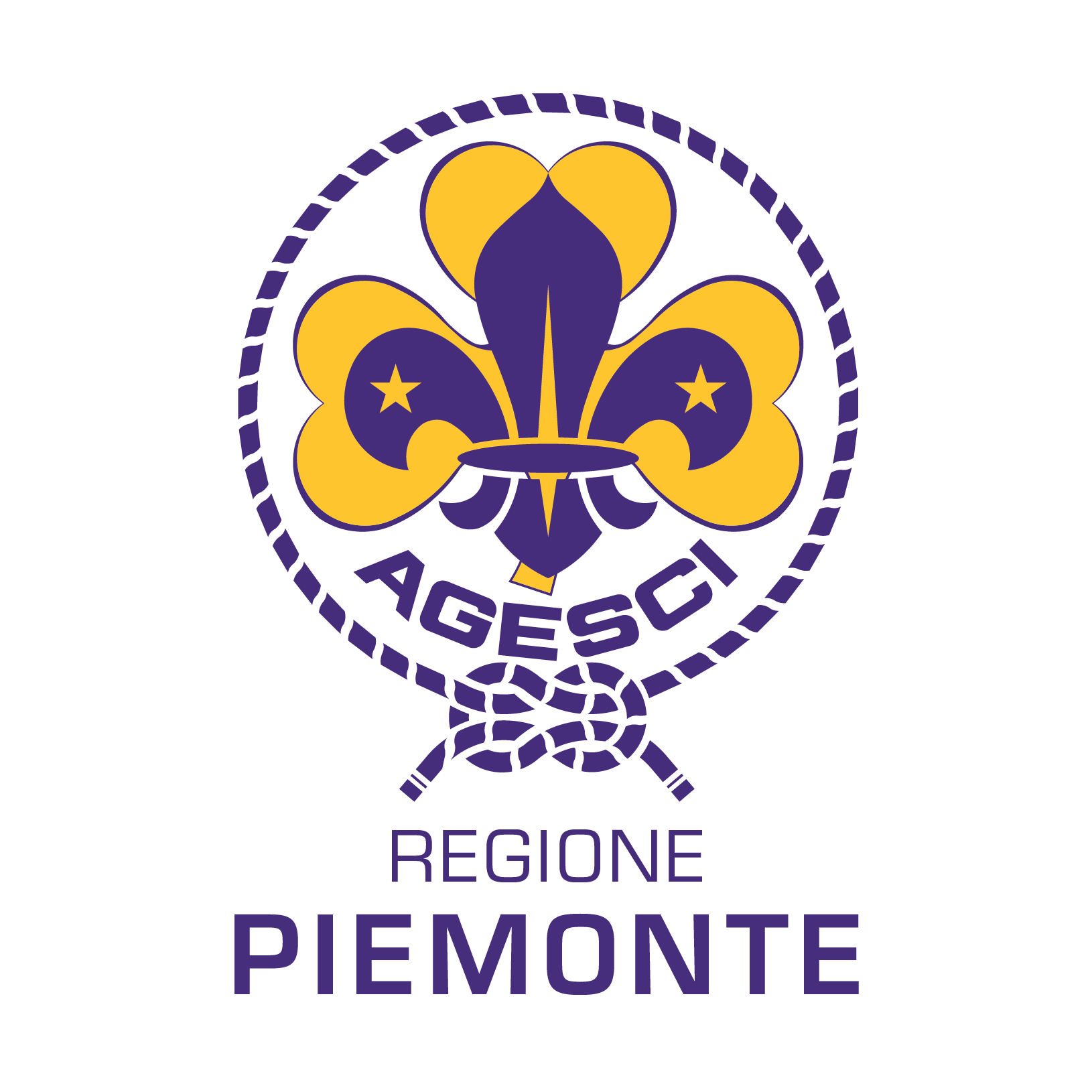 ASSEMBLEA REGIONALE CAPI DEL 31 MARZO 2019SCHEDA DELEGAData………………………. 					Firma…………………………………….. Da: Regolamento dell’Assemblea Regionale Capi di Agesci Piemonte, (aggiornato al 02/04/2017) Art. 5 – Deleghe L’Associazione privilegia il principio della partecipazione rispetto alla delega. E’ quindi consentito delegare per iscritto altra persona avente diritto al voto, esclusivamente nei seguenti casi di impedimento: - partecipazioni ad attività associative a livello nazionale; - partecipazione su esplicito mandato regionale o Zonale ad incontri o ad attività extra associative; - malattia o altro grave e giustificato impedimento, a giudizio insindacabile dei responsabili regionali. In ogni caso ogni membro dell’Assemblea non può essere portatore di più di una delega.Nome e Cognome:Gruppo Scout:Zona:DELEGOMotivo della NON partecipazione all’Assemblea: